ВНИМАНИЕ!Филиал ПАО «ТрансКонтейнер» на Красноярской железной дорогеинформирует о внесении изменений в документацию закупки запрос предложений в электронной форме № ЗПэ-НКПКРАСН-22-0008 по предмету закупки «Строительство сетевой инфраструктуры контейнерного терминала Базаиха филиала ПАО «ТрансКонтейнер» на Красноярской железной дороге» (далее – Открытый конкурс).	В документации о проведении процедуры запрос предложений в электронной форме изложить в следующей форме: Раздел 5. Информационная карта п.7Раздел 5. Информационная карта п.8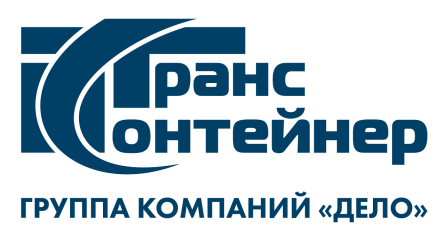 7.Место, дата и время начала и окончания срока подачи Заявок, открытия доступа к ЗаявкамЗаявки принимаются через ЭТП, информация по которой указана в пункте 4 Информационной карты с даты опубликования Запроса предложений и до «02» сентября 2022 г. 09 часов 00 минут местного времени. Открытие доступа к Заявкам состоится автоматически в Программно-аппаратном средстве ЭТП в момент окончания срока для подачи Заявок.8.Рассмотрение, оценка и сопоставление ЗаявокРассмотрение, оценка и сопоставление Заявок состоится «02» сентября 2022 г. 14 часов 00 минут местного времени по адресу, указанному в пункте 2 Информационной карты.Председатель Постоянной рабочей группыКонкурсной комиссии филиала ПАО «ТрансКонтейнер»на Красноярской железной дороге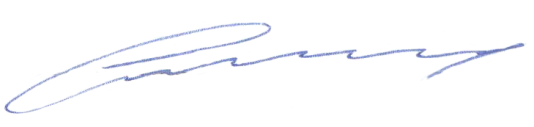 Р.С. Кульков